To sign up click here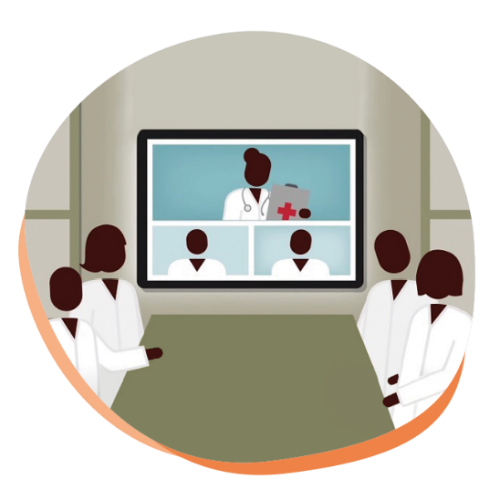 Join the Somerset Care Homes Palliative Care ECHO networkAre you a Care Home interested in developing your knowledge of Palliative Care? Project ECHO uses Zoom video conferencing technology to link Care Homes and services working in Care Homes with the hospice. This saves on travel time and provides a forum where a variety of participants can share best practice and learning - all staff from signed up homes are welcome. The facilitated sessions include a presentation and case studies. The case studies are provided by the participating homes.The sessions are FREE, held remotely and coordinated by the Hub (St Margaret’s Hospice Care). All you need is a device that you can access the internet and emails on, with a camera, microphone and speaker. No special software is needed - a link will be sent in an email that allows you to join the session directly.   For more information, please contact Tracey Canavan (ECHO Coordinator) ECHO@st-margarets-hospice.org.uk 